Living Sky School Division No. 202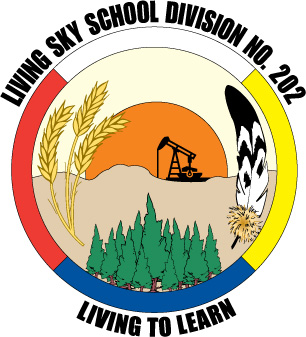 Growth Without Limits, Learning For AllStudent ConsentIn keeping with the Saskatchewan Local Authority of Freedom of Information and Protection of Privacy Act (LAFOIP), parents/guardians and students who are of the age of majority must provide informed consent before student images, work or information is shared. The accompanying Procedure 4.40 Permission for Use of Students’ Work and Personal Information describes how and where sharing may occur. Please fill out the information below as appropriate. Student InformationName of Student:	  School:	 School/School Division ConsentI give permission		I do not give permissionfor my child/self to be photographed and/or have personal information shared by the school/school division, as described in Procedure 4.40 Permission for Use of Students’ Work and Personal Information. Media ConsentI give permission		I do not give permissionfor the school/school division to allow authorized members of the media to photograph, interview, and/or videotape my child/me in connection with school events or activities as well as publish photographs and student information, as described in Procedure 4.40 Permission for Use of Students’ Work and Personal Information. Authorization Parent/Guardian Name:	  Relationship to Student:	Parent/Guardian Signature:	  Date:	Student Signature (if 16 years or older):	  Date:	I/we understand this consent is valid for the duration that my child/I attend this school. This form will be forwarded with other records within Living Sky School Division No. 202. Consent may be withdrawn by me/us at any time, upon written notice. I/we have given the consent voluntarily. For students under the age of 16 years, we require consent of the parent/guardian.For students who are 16 or 17 years of age, we require the signature of both the student and the parent/guardian.For students 18 years of age and older, we require the consent of the student.